Aviation Operator Risk Register Considerations related to Emergency Response EventsConsiderations presented by Sofema Online (SOL) www.sofemaonline.com Introduction Operational Risk RegisterA risk register is a crucial part of your approach to managing these risks. It's a tool to help you identify, assess and record your risks and the actions you're taking to eliminate or minimise them.The Following Lists Considers Potential Hazards (Related to Emergency Response) which can be added to the Operational Risk Register for Evaluation.Aviation Accident / Serious incidentDisaster in the Premises: Fire, Explosion, Pollution, FloodLoss of the Working Resource: Workshop, Offices, Hangar, AircraftResidual Impact of a disaster near or within the vicinity of the establishmentClimatic events: Snow, Storm, Flood, LightningNatural disaster: Earthquake, Volcanic eruptionFood poisoning, EpidemicDeath or Suicide at the WorkplaceMultiple victims connected to a disaster, illness or contagionAccident to the public transportation of the personnelSocial movements: strike, blocking of the accessesInternal or external threat: attack, bomb alert, sabotage, terrorism, Loss of energy: electricity, gasAdditional risks to be analysed include the following “Generic” issues Limited or lack of management commitment – Management do not demonstrate support for the activityLack of or incomplete description of roles, accountabilities and responsibilitiesLimited or lack of resource availability or planning, including required competence Lack of or ineffective policiesIncorrect or incomplete procedures including instructionsLack of or Poor Management, Culture and or Manpower relationshipsLack of or Ineffective Organizational StructurePoor organizational safety cultureLack of or ineffective safety management processes (including risk management, safety assurance, auditing, training and resource allocation)Lack or ineffective audit procedures Using the Risk Assessment ToolUse the example below or use the generic ICAO 5 x 5 Risk Matrix or to use the following as a tool to assess exposure by calculating the Event Risk Classification.Step 1 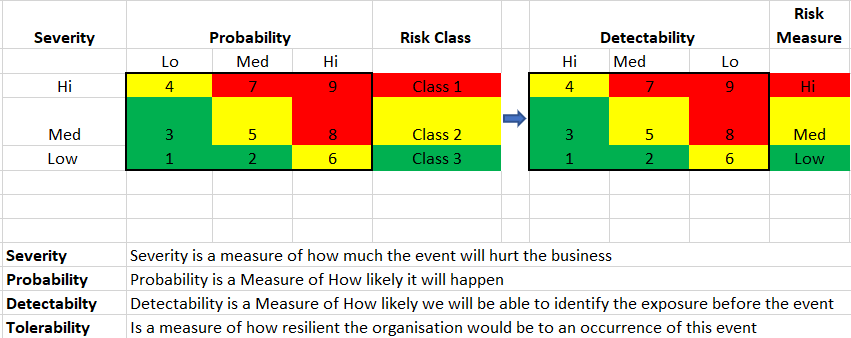 Step 2 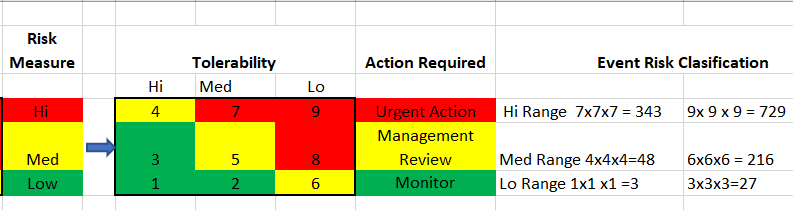 For each of the following items perform a risk assessment and ask the questions which help you determine the level of exposure which currently exists in your organisation by asking for each item the following 6 questions. Is this an issue in our organisation?If it is not considered an issue how can I demonstrate – where is the evidence? How can I measure the effectiveness of the current process?How effective is the documentation / training?If there are changes in this element how effective would the system accommodate the changes?What to Consider During the Analysis / Review ProcessAny of the following aspects can impact the level of exposure People – Competence – Knowledge – TrainingCritical infrastructure – Property Supply chainOrganisations Business Systems & EquipmentIT Systems and Information TechnologyBusiness Operations including Process & Procedures Reputation of the Organisation Maintaining Compliance Regarding Regulatory and Contractual Obligations Environment Aspects Impact and Vulnerability Considerations to be Factored During Assessment CasualtiesProperty damage Business interruptionLoss of customersFinancial loss Environmental contaminationLoss of confidence in the organizationFines and penaltiesLawsuits Next Steps For additional information related to Emergency Response please visit SAS Download Area https://sassofia.com/download-area/#airline-ops-emergency-response-programSofema Online currently offers Emergency Response Training Support & Consultancy as Classroom and Webinar Training – with Online training forthcoming For details please see www.sassofia.com or email team@sassofia.com 